FICHA INSCRIPCION ALUMNOS/AS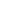 Una vez efectuado el pago de la matrícula enviar ficha inscripción, CV y justificante de pago por correo electrónico a admon@escueladementoring.com antes del 31/03/2020.  Una vez verificado el pago y la recepción de la ficha procederemos a darte de alta en nuestra Aula Virtual y enviarte las claves de acceso y registro en la misma para iniciar el curso el 01/04/2020.Una vez efectuado el pago de la matrícula enviar ficha inscripción y justificante de pago por correo electrónico a admon@escueladementoring.com. Una vez verificado el pago y la recepción de la ficha procederemos a darte de alta en nuestra Aula Virtual y enviarte las claves de acceso y registro en la misma, en un plazo máximo de 2 días para que puedas iniciar el curso.De acuerdo con lo establecido en la Ley Orgánica 15/1999, queda informado de la incorporación de sus datos a los ficheros de GEN CONSULTING,A.I.E. Asimismo, queda informado del tratamiento automatizado a que van a ser sometidos los datos a los que GEN CONSULTING, A.I.E. tenga acceso como consecuencia de la gestión del presente documento, para su uso interno, oferta, realización de operaciones y contratación de los servicios de la entidad, así como para la gestión administrativa, económica y contable derivada de la prestación de sus servicios, para lo cual da su autorización. Queda, igualmente informado sobre la posibilidad de ejercer los derechos de acceso, rectificación, cancelación y oposición, en los términos establecidos en la legislación vigente. El responsable del fichero es GEN CONSULTING,A.I.E. – Plaza Pedro Menéndez, 3, 3º B – 33401 – Avilés- (Asturias) España, donde podrá dirigirse en persona o por escrito en el caso de que lo encontrara necesario. En este sentido, presta por tanto su conformidad a la recogida de datos, así como a la comunicación para las indicadas finalidades que pueda ser realizada entre la Entidad y otras entidades relacionadas con la prestación de servicios de GEN CONSULTING,A.I.E. o auxiliares de éstas en los términos previstos en la indicada Ley.Firma alumno/a: *Con la firma de esta ficha y el pago de la matrícula el firmante declara que conoce los requisitos necesarios para la obtención del certificado y/o diploma correspondiente al programa formativo en el que se ha matriculado. Asimismo con la firma de esta ficha declara conocer y se compromete a respetar las siguientes obligaciones:Los contenidos del Curso Formación Creativa en Soft Skills Online que vas a recibir por tu inscripción en dicho curso son propiedad de Violeta Serrano Garcia, creadora del método MIMETIKA  y están protegidos por derechos de autor a favor de Doña Violeta Serrano García, quien ha cedido su uso para la realización del curso a ESCUELA DE MENTORING. Su utilización está restringida al objetivo y finalidad del curso, por lo que cichos materiales solo podrán ser utilizados para la realización del curso contratado, no pudiendo ser reproducidos en ningún caso sin la autorización expresa y por escrito de Violeta Serrano Garcia. Esto implica que no está permitido revelar a terceros el contenido de los materiales recibidos  de manera directa o indirecta, respondiendo del uso que esos terceros, en su caso, pudieran dar a la misma y de los daños y perjuicios originados a Violeta Serrano García y/o Escuela de Mentoring  por dicha causa. Estas obligaciones tienen carácter indefinido, y no se limitan a la duración del curso.Nombre y apellidos:DNI:Dirección de correo electrónico:Dirección postal:CP:Ciudad:País:Teléfono móvil:ID Skype: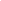 